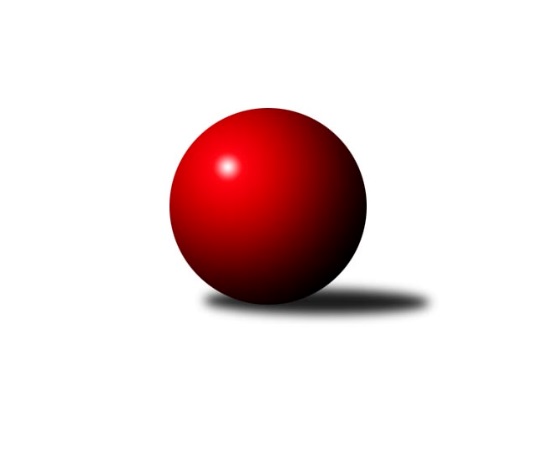 Č.13Ročník 2023/2024	22.2.2024Nejlepšího výkonu v tomto kole: 1453 dosáhlo družstvo: Kuželky Borovany DMeziokresní přebor ČB-ČK B 4 členné  2023/2024Výsledky 13. kolaSouhrnný přehled výsledků:TJ Spartak Trhové Sviny E	- Kuželky Borovany E	5:1	1442:1327	5.0:3.0	23.1.Kuželky Borovany D	- TJ Nová Ves B	4:2	1453:1427	5.0:3.0	22.2.Tabulka družstev:	1.	TJ Spartak Trhové Sviny E	13	12	0	1	61.0 : 17.0 	82.0 : 22.0 	 1513	24	2.	Kuželky Borovany D	13	6	1	6	36.0 : 42.0 	43.5 : 60.5 	 1442	13	3.	TJ Nová Ves B	13	5	1	7	38.0 : 40.0 	45.5 : 58.5 	 1432	11	4.	Kuželky Borovany E	13	2	0	11	21.0 : 57.0 	37.0 : 67.0 	 1334	4Podrobné výsledky kola:	 TJ Spartak Trhové Sviny E	1442	5:1	1327	Kuželky Borovany E	Lucie Kříhová	 	 179 	 179 		358 	 2:0 	 282 	 	144 	 138		Iva Soukupová	Nela Horňáková	 	 175 	 190 		365 	 1:1 	 359 	 	178 	 181		Jaroslava Frdlíková	Luděk Troup	 	 189 	 166 		355 	 0:2 	 371 	 	203 	 168		František Stodolovský	Bedřich Kroupa	 	 192 	 172 		364 	 2:0 	 315 	 	151 	 164		Milan Šimekrozhodčí: Josef SvobodaNejlepší výkon utkání: 371 - František Stodolovský	 Kuželky Borovany D	1453	4:2	1427	TJ Nová Ves B	Petra Aldorfová	 	 199 	 176 		375 	 1:1 	 380 	 	183 	 197		Ladislav Staněk	Jiří Janoch	 	 185 	 183 		368 	 2:0 	 314 	 	149 	 165		Vladimír Severin	Tomáš Novotný	 	 152 	 184 		336 	 0:2 	 391 	 	189 	 202		Milan Bednář	Josef Špulka	 	 190 	 184 		374 	 2:0 	 342 	 	180 	 162		František Vašíčekrozhodčí: Jiří MalovanýNejlepší výkon utkání: 391 - Milan BednářPořadí jednotlivců:	jméno hráče	družstvo	celkem	plné	dorážka	chyby	poměr kuž.	Maximum	1.	Bohuslav Švepeš 	TJ Spartak Trhové Sviny E	404.60	278.2	126.4	8.6	3/3	(430)	2.	Zbyněk Ilčík 	TJ Nová Ves B	392.00	272.2	119.8	8.0	3/3	(419)	3.	Milan Bednář 	TJ Nová Ves B	385.75	273.5	112.3	11.3	2/3	(427)	4.	Milan Churavý 	TJ Nová Ves B	385.42	272.6	112.8	9.8	3/3	(424)	5.	Josef Svoboda 	TJ Spartak Trhové Sviny E	375.00	265.8	109.2	10.5	3/3	(423)	6.	Bohuslav Švepeš 	TJ Spartak Trhové Sviny E	374.73	266.3	108.4	10.1	3/3	(414)	7.	Jiří Janoch 	Kuželky Borovany D	373.00	264.6	108.4	10.8	2/3	(393)	8.	Jiří Švepeš 	TJ Spartak Trhové Sviny E	371.83	274.0	97.8	11.6	3/3	(412)	9.	Petra Aldorfová 	Kuželky Borovany D	369.53	265.4	104.1	13.3	3/3	(374)	10.	Josef Špulka 	Kuželky Borovany D	366.50	267.4	99.1	15.9	3/3	(396)	11.	Ladislav Staněk 	TJ Nová Ves B	361.75	263.0	98.8	14.6	3/3	(396)	12.	František Stodolovský 	Kuželky Borovany E	357.56	263.9	93.6	15.0	3/3	(371)	13.	Vlastimil Kříha 	TJ Spartak Trhové Sviny E	355.93	250.5	105.4	14.3	3/3	(417)	14.	Karel Beleš 	Kuželky Borovany D	351.83	268.9	82.9	16.9	3/3	(373)	15.	Josef Malík 	Kuželky Borovany E	349.67	255.7	94.0	16.2	2/3	(414)	16.	Milan Šimek 	Kuželky Borovany E	337.83	249.8	88.1	12.3	2/3	(365)	17.	Tomáš Novotný 	Kuželky Borovany D	321.50	236.3	85.3	19.3	2/3	(326)	18.	Vladimír Severin 	TJ Nová Ves B	319.00	234.2	84.8	11.5	3/3	(341)	19.	Iva Soukupová 	Kuželky Borovany E	314.27	229.7	84.6	17.6	3/3	(396)	20.	Radomil Dvořák 	Kuželky Borovany E	311.75	241.5	70.3	23.6	3/3	(348)	21.	František Vašíček 	TJ Nová Ves B	292.83	219.0	73.8	24.1	2/3	(318)	22.	Marie Dvořáková 	Kuželky Borovany E	278.33	214.3	64.0	29.0	3/3	(312)		Nela Horňáková 	TJ Spartak Trhové Sviny E	365.00	249.0	116.0	9.0	1/3	(365)		Bedřich Kroupa 	TJ Spartak Trhové Sviny E	364.00	281.0	83.0	16.0	1/3	(364)		Jaroslava Frdlíková 	Kuželky Borovany E	359.00	264.0	95.0	13.0	1/3	(359)		Lucie Kříhová 	TJ Spartak Trhové Sviny E	358.00	261.0	97.0	12.0	1/3	(358)		Luděk Troup 	TJ Spartak Trhové Sviny E	355.00	258.0	97.0	13.0	1/3	(355)		Radek Soukup 	Kuželky Borovany D	340.75	243.8	97.0	14.5	1/3	(364)		Vojtěch Bravenec 	Kuželky Borovany D	273.00	220.0	53.0	29.0	1/3	(273)Sportovně technické informace:Starty náhradníků:registrační číslo	jméno a příjmení 	datum startu 	družstvo	číslo startu
Hráči dopsaní na soupisku:registrační číslo	jméno a příjmení 	datum startu 	družstvo	Program dalšího kola:14. kolo26.2.2024	po	17:00	Kuželky Borovany E - TJ Nová Ves B	27.2.2024	út	17:00	TJ Spartak Trhové Sviny E - Kuželky Borovany D	Nejlepší šestka kola - absolutněNejlepší šestka kola - absolutněNejlepší šestka kola - absolutněNejlepší šestka kola - absolutněNejlepší šestka kola - dle průměru kuželenNejlepší šestka kola - dle průměru kuželenNejlepší šestka kola - dle průměru kuželenNejlepší šestka kola - dle průměru kuželenNejlepší šestka kola - dle průměru kuželenPočetJménoNázev týmuVýkonPočetJménoNázev týmuPrůměr (%)Výkon4xMilan BednářNová Ves B3914xMilan BednářNová Ves B110.873914xLadislav StaněkNová Ves B3802xLadislav StaněkNová Ves B107.753803xPetra AldorfováBorovany D3753xPetra AldorfováBorovany D106.333757xJosef ŠpulkaBorovany D3747xJosef ŠpulkaBorovany D106.053742xFrantišek StodolovskýBorovany E3715xJiří JanochBorovany D104.353684xJiří JanochBorovany D3683xFrantišek StodolovskýBorovany E103.01371